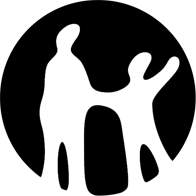 Программа 
отсрочки для клиентов на период прохождения 
срочной воинской службы Общие положенияПрограмма предоставления отсрочки на период прохождения срочной воинской службы в вооруженных силах Республики Казахстан (далее – Программа) разработана для Клиентов АО «Kaspi Bank» (далее – Kaspi), имеющих банковские займы (далее – Кредиты), предоставленные по договорам о предоставлении кредитов и (или) кредитных линий и (или) рассрочки и лимита на покупки (далее – Кредитные договоры) в рамках примерных (стандартных) условий, размещенных в печати, и (или) договоров присоединения по обслуживанию карты Kaspi Red, размещенных в сети Интернет по адресу: www.kaspibank.kz или www.kaspi.kz (далее – Условия), и предусматривает внесение изменений в условия Кредитов и заключенных договоров в одностороннем порядке в сторону улучшения для Клиента. Для целей Программы используются термины, определения и сокращения, изложенные в Условиях.Правила предоставления ПрограммыВ рамках Программы в период прохождения Клиентом срочной воинской службы в вооруженных силах Республики Казахстан предоставляется отсрочка по выплате основного долга и (или) вознаграждения/переплаты за пользование Кредитом  по Кредитному договору и (или) комиссии по договору комплексного банковского обслуживания (далее – ДКБО) за банковское обслуживание (далее – Отсрочка).Отсрочка предоставляется на период срочной воинской службы, на срок от 1 до 12 месяцев. В случае предоставления Отсрочки, она применяется ко всем Кредитам и не может быть предоставлена выборочно по одному или нескольким из имеющихся Кредитов.После предоставления Отсрочки сохраняется ранее установленный размер Ежемесячного платежа по Кредиту, при этом срок Кредита соразмерно продлевается на количество месяцев, достаточное для погашения Кредита и предоставленных овердрафтов.Внесение Ежемесячных платежей по Кредиту и иных платежей возобновляется после истечения (в т.ч. досрочного прекращения) срока Отсрочки, в дату платежа/Дату оплаты Счета, предусмотренную условиями Кредита.При частичном досрочном погашении Кредита в первую очередь погашается сумма овердрафтов, предоставленных в период Отсрочки.В случаях, предусмотренных Программой, Kaspi предоставляет Клиенту овердрафты, сумма которых возвращается Клиентом согласно условиям Программы, при этом вознаграждение (переплата) на сумму овердрафтов не начисляется.Отсрочка не предоставляется при наличии арестов или иных ограничений по счетам Клиента в Kaspi, а также если Kaspi уже производил модификацию или реабилитацию задолженности Клиента по Кредиту. Действие Отсрочки прекращается досрочно с момента наложения арестов или иных ограничений на счета Клиента.В период действия Отсрочки действуют следующие условия:если условиями Кредита предусмотрено начисление вознаграждения (переплаты), то вознаграждение (переплата) начисляется только в течение первой половины срока Отсрочки, исчисляемого как срок Отсрочки в месяцах, поделенный на два. Если срок Отсрочки составляет нечетное количество месяцев, то первая половина срока определяется путем округления срока до целого месяца в большую сторону;не выносятся на просрочку платежи по Кредиту;не начисляется неустойка (штраф, пеня) за нарушение срока платежей по Кредиту;Клиенту не предоставляются новые Кредиты (за исключением предоставления овердрафтов согласно условиям программы).Отсрочка по погашению просроченной задолженности по основному долгу и вознаграждению (переплате) по Кредиту (в т.ч. вознаграждение (переплата) на просроченный основной долг, имеющейся на дату предоставления Отсрочки), погашению вознаграждения (переплаты) и/или комиссий по ДКБО, начисляемых в период Отсрочки согласно условиям Кредита и (или) ДКБО и (или) Программы, осуществляется путем предоставления Клиенту овердрафтов для погашения указанных платежей, сумма которых возвращается Клиентом согласно условиям Программы. В случае предоставления Отсрочки неустойка за указанную просрочку не подлежит уплате Клиентом, в т.ч. и после истечения/прекращения Отсрочки.Особенности Отсрочки по Кредитам в рамках примерных (стандартных) условий, размещенных в печати:При наличии заключенному между Клиентом и страховой компанией договора страхования транспортного средства Клиента, приобретенного за счет Кредита, находящегося в залоге у Kaspi и застрахованного согласно условиям Кредита, для оплаты в пользу страховой компании ежемесячных страховых премий за Клиента в период Отсрочки Kaspi предоставляет овердрафты, сумма которых возвращается Клиентом согласно условиям Программы.Особенности Отсрочки по Кредитам в рамках Договора РАССРОЧКИ и ЛИМИТА НА ПОКУПКИ (Kaspi RED):Отсрочка предоставляется на выставленный к оплате Счет Kaspi Red, дата оплаты которого переносится на срок Отсрочки;при наличии штрафа за нарушение правил клуба, в случае предоставления Отсрочки указанный штраф оплате не подлежит в т.ч. и после истечения/прекращения Отсрочки;Если на дату получения Отсрочки Счет на оплату Kaspi Red не выставлен, предоставляется Отсрочка на выставление Счета на оплату Kaspi Red. Следующий Счёт на оплату Kaspi Red будет выставлен к оплате после завершения периода Отсрочки, в дату выставления Счета на оплату, определенную условиями Кредита.Решение о предоставлении Отсрочки принимается в течение 15 календарных дней с даты получения Kaspi подлинника письменного заявления, подписанного родителем, родственником, 3-м лицом, представителем организации принимающей клиента на воинскую службу (далее – Заявление), и подлинника справки о призыве Клиента на срочную воинскую службу, выданной организацией, которая приняла Клиента на воинскую службу (далее – Справка).Kaspi уведомляет Клиента об одобрении или отказе предоставить Отсрочку путем отправки push-уведомления в мобильном приложении Kaspi.kz или SMS-сообщения на зарегистрированный Мобильный номер Клиента, либо письменно по адресу, указанному Клиентом, по усмотрению Kaspi.Заключительные положенияВ случае предоставления Отсрочки, Kaspi в одностороннем порядке вносит изменения, определенные Программой и предусматривающие улучшения для Клиента, в условия Кредитов и (или) Кредитных договоров и (или) Условий и (или) иных договоров в рамках Условий, заключенных Клиентом. Указанные документы применяются с учетом положений Программы, которая становится их неотъемлемой частью.Клиент вправе погасить Кредит досрочно частично или полностью без комиссий и штрафов в любое время.До истечения срока Отсрочки Клиент вправе отказаться от дальнейшей Отсрочки путем подачи в отделении Kaspi письменного заявления по форме Kaspi. Решение о досрочном прекращении Отсрочки принимается в течение 15 календарных дней, при этом Kaspi уведомляет Клиента о принятом решении в порядке, предусмотренном пункте 12 Программы. С даты уведомления Клиента о досрочном прекращении Отсрочки согласно пункту 12 Программы, прекращается также действие условий Программы, регламентирующих отношения в период действия Отсрочки, при этом размер начисленного вознаграждения (при наличии, согласно п.9.1. Программы) не подлежит пересчету или изменению в связи с досрочным прекращением Отсрочки.В части, не урегулированной Программой, отношения между Клиентом и Kaspi регулируются Условиями и заключенными в их рамках договорами.***